KITÖLTÉSI ÚTMUTATÓŰRLAP KERESETLEVÉL BETERJESZTÉSÉHEZ JEGYZŐ BIRTOKVÉDELMI HATÁROZATÁNAK MEGVÁLTOZTATÁSA IRÁNTI PERBENP26 nyomtatvány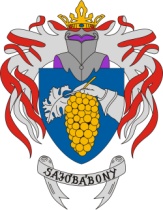 2017.Tartalomjegyzék:1. OLDAL - ÁLTALÁNOS ADATOK .............................................................. 22. OLDAL - KERESETLEVÉL SZÖVEGE ...................................................... 7ŰRLAP KERESETLEVÉL BETERJESZTÉSÉHEZ JEGYZŐ BIRTOKVÉDELMI HATÁROZATÁNAK MEGVÁLTOZTATÁSA IRÁNTI PERBENP26 nyomtatványA nyomtatvány a jegyző birtokvédelmi ügyben hozott határozatának megváltoztatása iránt előterjesztett, a jegyzőnél benyújtott keresetlevélnek a bíróságokhoz történő beterjesztés céljából nyújtható be. A nyomtatvány útján lehet beterjeszteni a jegyzőhöz benyújtott keresetlevelet. 1. OLDAL – ÁLTALÁNOS ADATOK 1.1. Benyújtó szerv neve: A mezőben a nyomtatványt benyújtó jegyző neve, vagy az Önkormányzat megnevezése adható meg. (kötelezően kitöltendő) 1.2. Szervezet hivatkozási száma: A peres eljárást megelőző vagy az azt megalapozó eljárás hivatkozási száma, vagy a szerv belső azonosító száma adható meg, amely alapján a beadvány azonosítása a belső ügyvitel szempontjából megkönnyíthető. 2.1. Bíróság kiválasztása: A legördülő lista alapján a címzett bíróság kiválasztható. (kötelezően kitöltendő) A megjelölt bírósághoz történik a nyomtatvány és mellékleteinek a beküldése. 2.2 Ügy kategória: Az ügykategória nem választható, a nyomtatvány kizárólag ebben a típusú ügyben nyújtható be a bírósághoz. 2.3. Ügytárgy: A beküldő számára az ügykategória pontosítását teszi lehetővé, kitöltése nem kötelező, de a lajstromozást segíti. 2.4. Pertárgyérték (Illeték alapjául szolgáló érték) A keresettel érvényesített követelés vagy más jog értéke, amely az illetékfizetés alapjául szolgál. (kötelezően kitöltendő) Amennyiben a követelés devizaneme nem Forint (HUF), a „Devizakövetelés” jelölőnégyzet kijelölése szükséges. - Átváltási árfolyam: Amennyiben a nyomtatvány 2.4. pontjában a „Devizakövetelés” jelölőnégyzet kijelölésre került, meg kell jelölni a nyomtatvány benyújtásakor alkalmazott MNB deviza átváltási árfolyamot. (kötelezően kitöltendő) - Devizanem: Amennyiben a nyomtatvány 2.4. pontjában a „Devizakövetelés” jelölőnégyzet kijelölésre került, a deviza pénzneme a legördülő lista alapján kiválasztható. (kötelezően kitöltendő)2.4.1.Lerótt illeték: Az illetékekről szóló 1990. évi XCIII. törvény alapján az állam javára a jegyzőnél megfizetett eljárási illeték összege. (kötelezően kitöltendő) 2.5. Megváltoztatni kért határozat száma A keresetlevéllel megtámadott, megváltoztatni kívánt, a jegyző által a birtokvédelmi eljárásban meghozott határozat azonosító száma adható meg.(kötelezően kitöltendő) 3. AZ I. RENDŰ FELPERES ADATAI Amennyiben a keresetlevél alapján több felperes indít pert, az űrlapon csak az első rendű felperes adatait kell megadni. 3.1. A fél minősége: A felperes minőségének a legördülő lista alapján történő kiválasztása lehetséges. (kötelezően kitöltendő) Amennyiben a 3.1. pontban a „Cég” lehetőség kerül kiválasztásra, a nyomtatvány 3.3. pontja kitölthetővé válik. 3.2. A fél neve: Természetes személy vagy Egyéni vállalkozó esetén a felperes teljes neve, Cég esetén a felperes cégneve, Egyéb szervezet esetén a felperes egyéb szerv elnevezése adható meg. - Titulus: A felperes nevéhez tartozó titulus. A legördülő lista alapján kiválasztandó titulus elnevezése adható meg. Amennyiben a 3.1. pontban a „Természetes személy” vagy az „Egyéni vállalkozó” érték kerül kiválasztásra, a mező kitölthetővé válik. Amennyiben a 3.1. pontban a „Cég” vagy az „Egyéb szervezet” érték kerül kiválasztásra, a mező nem tölthető ki. - Teljes név/Cégnév/Egyéb szervezet elnevezése: A felperes jelenleg használt teljes neve, cégneve, elnevezése. (kötelezően kitöltendő) 3.3. Cégforma: Amennyiben a 3.1. pontban a „Cég” lehetőség kerül kiválasztásra, a nyomtatvány 3.3. pontja kitölthetővé válik. A legördülő lista alapján a felperes cég cégformájának kiválasztása lehetséges. (kötelezően kitöltendő) Az „Egyéb” lehetőség kiválasztása esetén az egyéb cégforma a mellette rendelkezésre álló üres mezőben részletezhető. (kötelezően kitöltendő) 3.4. Természetes személy állandó lakcíme/Egyéni vállalkozó címe/Cég székhelye/Egyéb szervezet székhelye: Amennyiben a 3.1. pontban a „Természetes személy” lehetőség kerül kiválasztásra, a mezőben a felperes állandó lakcíme adható meg. Amennyiben a 3.1. pontban az „Egyéni vállalkozó” lehetőség kerül kiválasztásra, a mezőben a felperes egyéni vállalkozó címe adható meg. Amennyiben a 3.1. pontban a „Cég” lehetőség kerül kiválasztásra, a mezőben a felperes cég székhelyének címe adható meg.Amennyiben a 3.1. pontban az „Egyéb szervezet” lehetőség kerül kiválasztásra, a mezőben a felperes egyéb szervezet székhelyének címe adható meg. A „Közterület neve, jellege”, a „Postafiók”, és a „Helyrajzi szám” jelölő négyzetek közül csak az egyik jelölhető meg. A „Közterület neve, jellege” jelölőnégyzet megjelölése esetén a „”Házsz. / Ép. / L.ház / Em. / Ajtó” mező kötelezően kitöltendő. - Irányítószám: A felperes állandó lakcíméhez tartozó irányítószám a legördülő lista alapján kiválasztható. (kötelezően kitöltendő) Amennyiben a felperes lakóhelye külföldön található, a címadatokat a „Település” mezőben kell részletezni. Ebben az esetben az „Irányítószám” mezőbe a 9999 értéket kell írni. - Település: A felperes állandó lakcímének (település) elnevezése. (kötelezően kitöltendő) Amennyiben a felperes lakóhelye külföldön található, a címadatokat a „Település” mezőben kell részletezni. Ebben az esetben az „Irányítószám” mezőbe a 9999 értéket kell írni. - Közterület neve, jellege: A felperes állandó lakcíméhez tartozó közterület elnevezése. (kötelezően kitöltendő) - Postafiók: A felperes állandó lakcíméhez tartozó postafiók számának megadása. - Helyrajzi szám: A felperes állandó lakcíméhez tartozó helyrajzi szám megadása. - Házsz. / Ép. / L.ház / Em. / Ajtó: A felperes állandó lakcímének részletezése. 4. AZ I. RENDŰ ALPERES ADATAI Amennyiben a keresetlevél alapján több alperes ellen indítanak pert, az űrlapon csak az első rendű alperes adatait kell megadni. 4.1. A fél minősége: A felperes minőségének a legördülő lista alapján történő kiválasztása lehetséges. (kötelezően kitöltendő) Amennyiben a 4.1. pontban a „Cég” lehetőség kerül kiválasztásra, a nyomtatvány 4.3. pontja kitölthetővé válik. 4.2. A fél neve: Természetes személy vagy Egyéni vállalkozó esetén a felperes teljes neve, Cég esetén a felperes cégneve, Egyéb szervezet esetén a felperes egyéb szerv elnevezése adható meg. - Titulus: A felperes nevéhez tartozó titulus. A legördülő lista alapján kiválasztandó titulus elnevezése adható meg. Amennyiben a 4.1. pontban a „Természetes személy” vagy az „Egyéni vállalkozó” érték kerül kiválasztásra, a mező kitölthetővé válik. Amennyiben a 4.1. pontban a „Cég” vagy az „Egyéb szervezet” érték kerül kiválasztásra, a mező nem tölthető ki. - Teljes név/Cégnév/Egyéb szervezet elnevezése: A felperes jelenleg használt teljes neve, cégneve, elnevezése. (kötelezően kitöltendő)4.3. Cégforma: Amennyiben a 4.1. pontban a „Cég” lehetőség kerül kiválasztásra, a nyomtatvány 4.3. pontja kitölthetővé válik. A legördülő lista alapján a felperes cég cégformájának kiválasztása lehetséges. (kötelezően kitöltendő) Az „Egyéb” lehetőség kiválasztása esetén az egyéb cégforma a mellette rendelkezésre álló üres mezőben részletezhető. (kötelezően kitöltendő) 4.4. Természetes személy állandó lakcíme/Egyéni vállalkozó címe/Cég székhelye/Egyéb szervezet székhelye: Amennyiben a 4.1. pontban a „Természetes személy” lehetőség kerül kiválasztásra, a mezőben a felperes állandó lakcíme adható meg. Amennyiben a 4.1. pontban az „Egyéni vállalkozó” lehetőség kerül kiválasztásra, a mezőben a felperes egyéni vállalkozó címe adható meg. Amennyiben a 4.1. pontban a „Cég” lehetőség kerül kiválasztásra, a mezőben a felperes cég székhelyének címe adható meg. Amennyiben a 4.1. pontban az „Egyéb szervezet” lehetőség kerül kiválasztásra, a mezőben a felperes egyéb szervezet székhelyének címe adható meg. A „Közterület neve, jellege”, a „Postafiók”, és a „Helyrajzi szám” jelölő négyzetek közül csak az egyik jelölhető meg. A „Közterület neve, jellege” jelölőnégyzet megjelölése esetén a „”Házsz. / Ép. / L.ház / Em. / Ajtó” mező kötelezően kitöltendő. - Irányítószám: A felperes állandó lakcíméhez tartozó irányítószám a legördülő lista alapján kiválasztható. (kötelezően kitöltendő) Amennyiben a felperes lakóhelye külföldön található, a címadatokat a „Település” mezőben kell részletezni. Ebben az esetben az „Irányítószám” mezőbe a 9999 értéket kell írni. - Település: A felperes állandó lakcímének (település) elnevezése. (kötelezően kitöltendő) Amennyiben a felperes lakóhelye külföldön található, a címadatokat a „Település” mezőben kell részletezni. Ebben az esetben az „Irányítószám” mezőbe a 9999 értéket kell írni. - Közterület neve, jellege: A felperes állandó lakcíméhez tartozó közterület elnevezése. (kötelezően kitöltendő) - Postafiók: A felperes állandó lakcíméhez tartozó postafiók számának megadása. - Helyrajzi szám: A felperes állandó lakcíméhez tartozó helyrajzi szám megadása. - Házsz. / Ép. / L.ház / Em. / Ajtó: A felperes állandó lakcímének részletezése. 5.1. CSATOLMÁNY(OK) - db mellékletet csatolok a nyomtatványhoz: A beadványhoz mellékelt dokumentumok számának feltüntetésére szolgáló mező. Amennyiben a nyomtatvány 5.2. pontjában a "Mellékletként csatolva" lehetőség került kiválasztásra, a mező kötelezően kitöltendő. 5.2. A keresetlevél szövege: A legördülő lista alapján kiválasztandó a benyújtás módja. (kötelezően kitöltendő) Amennyiben a "Nyomtatványon megadva" lehetőség kerül kiválasztásra, a "2. oldal - Keresetlevél szövege" lap kitölthetővé válik, melynek kitöltése ez esetben kötelező. Amennyiben a "Mellékletként csatolva" lehetőség került kiválasztásra, az 5.1. pont alatt a „db mellékletet csatolok a nyomtatványhoz” mező kötelezően kitöltendő. Keltezés helye: A beküldés helyének megnevezése. (kötelezően kitöltendő) Keltezés dátuma: A beküldés dátuma éééé/hh/nn formátumban megadva. (kötelezően kitöltendő)2. OLDAL – KERESETLEVÉL SZÖVEGE Amennyiben a nyomtatvány 4.1. pontjában „Nyomtatványon megadva” lehetőség kerül kiválasztásra a mező kötelezően kitöltendő. A keresetlevélben meg kell jelölni az érvényesíteni kívánt jogot, az annak alapjául szolgáló tényeknek és azok bizonyítékainak rövid előadásával. Meg kell adni továbbá azokat az adatokat, amelyekből a bíróság hatásköre és illetékessége megállapítható. A keresetlevélnek tartalmaznia kell továbbá a bíróság döntésére irányuló határozott kérelmet (kereseti kérelem), azaz, hogy az alperessel szemben mit kér a felperes, miről és hogyan döntsön a bíróság. A keresetlevélben meg kell adni a határozatról való tudomásszerzés módját és idejét, valamint ha a közigazgatási eljárásban a jogi képviselő olyan meghatalmazást csatolt, mely a per vitelére is vonatkozik, az erre való utalást.